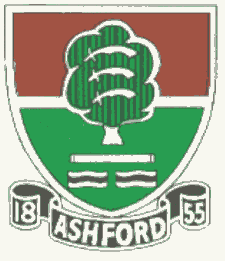               ASHFORD CRICKET CLUB                     Teams selected for Saturday 23 & Sunday 24 June              ASHFORD CRICKET CLUB                     Teams selected for Saturday 23 & Sunday 24 June              ASHFORD CRICKET CLUB                     Teams selected for Saturday 23 & Sunday 24 June              ASHFORD CRICKET CLUB                     Teams selected for Saturday 23 & Sunday 24 June              ASHFORD CRICKET CLUB                     Teams selected for Saturday 23 & Sunday 24 June              ASHFORD CRICKET CLUB                     Teams selected for Saturday 23 & Sunday 24 June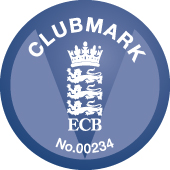 DateSaturdaySaturdaySaturdaySaturdaySaturdaySaturdaySundayLadiesLadiesXI1st1st2nd3rd4th5th1st XIOppoCobham AvoriansCobham AvoriansLeatherheadHampton Wick RoyalHampton Wick RoyalHampton Wick RoyalHorleyVenueAwayAwayHomeAwayHomeAwayHomeStart time12.00pm12.00pm12.00pm1.00pm1.00pm1.00pm1.30pmCaptDavid MerchantDavid MerchantChris DaviesPaul CousensSean CullyKeith ManningDiljeet Gaurav2Ian Doggett (wk)Ian Doggett (wk)Waqas Ahmed (wk)Josh Wilson (wk)Robert Evans (wk)James Gillespie (wk)Andrew Tippell3William ElliottWilliam ElliottGurpal HundalConnor CousensAnup EdwardMatthew KnightDavid Merchant4Andrew TippellAndrew TippellAli SyedSimon WilsonShahzad RajaRiordan CullyAfzaal Butt5Chris EvansChris EvansSravan ThattaCiaran LewisKam SinghRavinder SinghJamie Tilt – U216Paul FrostPaul FrostSuhi TamilarasanGareth EvansTahir MalikSafdar ButtIbrar Rao – U217Rashid MahmoodRashid MahmoodDiljeet GauravTanmay DesaiSabahat ZafarRaj KumarSuhi Tamilarasan – U188Ben SimperBen SimperIbrar RaoTaimoor AnwarRobert FordSaad ChoudharyAzan Butt – U189James BerressemJames BerressemImran KhanPaul WilsonIan McAllanCraig TurnerConnor Cousens – U1810Graham DoggettGraham DoggettRiaz KhanJoe BalmerHasib ButtSiddarth ParekhTanmay Desai - U1811Jamie TiltJamie TiltAfzaal ButtTom AdamsonNathan BaronMatt WhitehornTBDUmpireSteve SmithSteve SmithSaad ChoudharyScorerJack FrostJack FrostTBDMeet time10.30AM10.30AM11.00AM11.30AM12.00PM11.30AM12.30PMAtShort LaneShort LaneShort LaneShort LaneShort LaneShort LaneShort LaneDirections/ContactsContact: David Merchant 07711 234155Contact: David Merchant 07711 234155Contact: Chris Davies07919 921178Contact: Paul Cousens07831 796235Contact: Sean Cully07787 510678Contact: Keith Manning 07885 348877Contact: Diljeet Gaurav07852 944787